В«Маленький - большой» 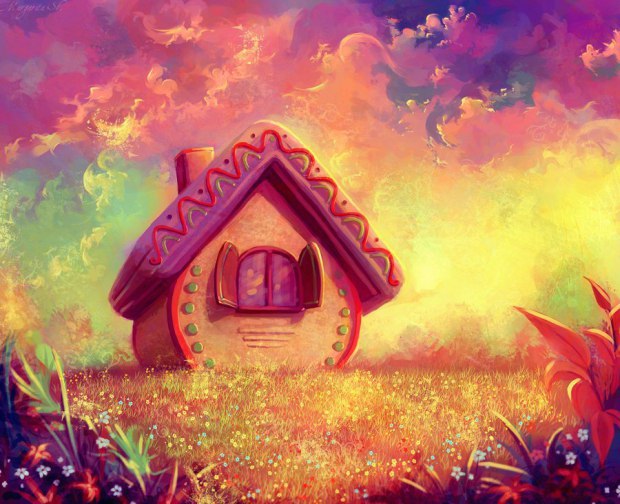  большом, мрачном лесу, в маленькой темной избушке под большим большим столом сидели: мышонок, ёжонок, зайченок, и медвежонок и они боялись. Снаружи в дверь кто-то скребся когтями и громко сопел.-Мишка! Стуча зубами, прошептал маленький мышонок. Пойди, погляди кто там. -Нуда, «подойди»! Нашли большого! Я еще маленький! –Какой же ты маленький? Удивился зайчонок. Ты же больше всех! Ростом и весом, может быть, и большой, а возрастом нет. Мне еще и года нет!А вот ёженок, хоть и маленький, а уже большой. Ему больше года.Пусть он и идет.Подумаешь – год! Сердито фыркнул ёженок.Тот, кто там скребётся, не будет спрашивать: 
«А сколько вам лет, коротышка?», а сразу цап зубами, ам – ам – и всё.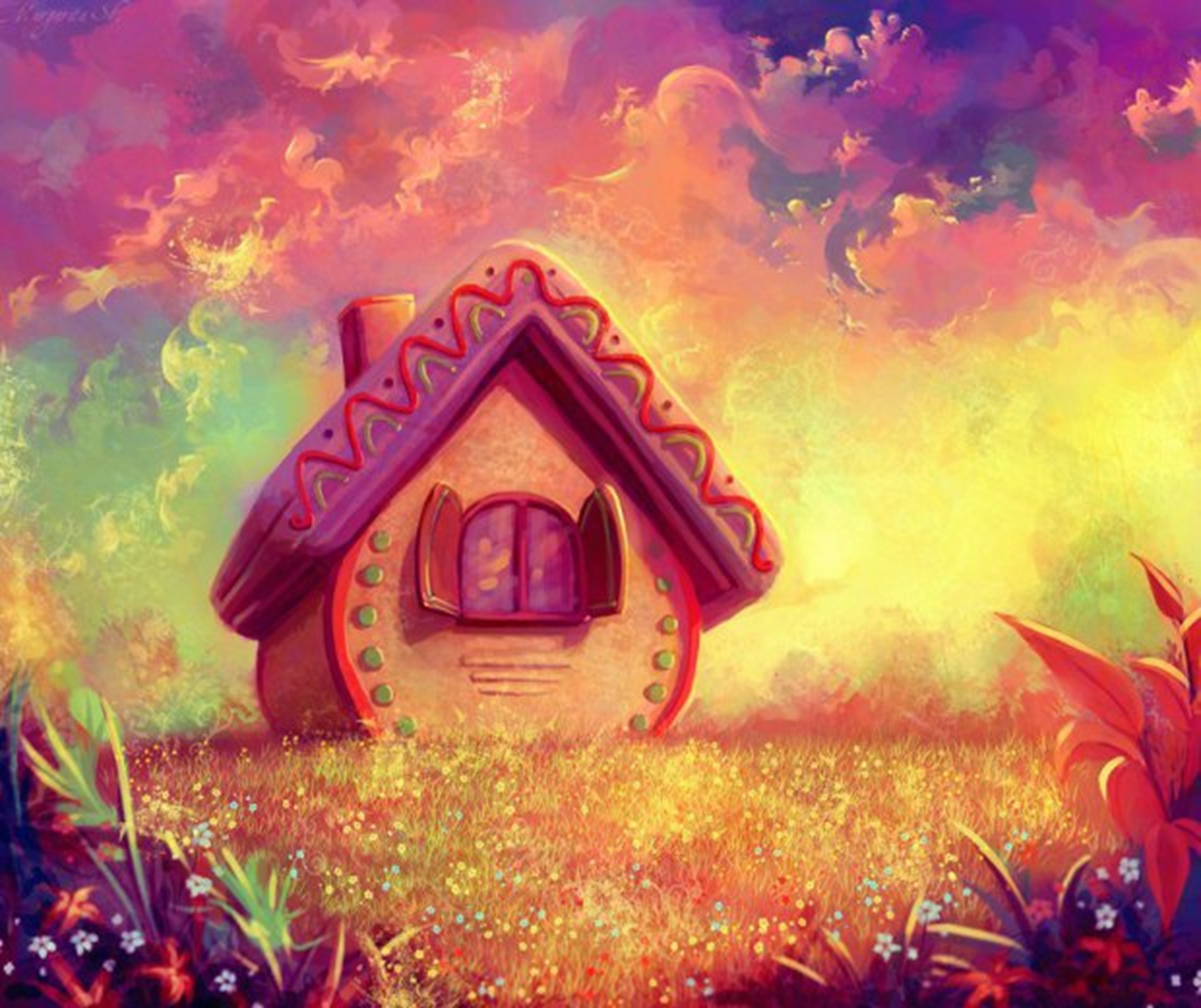 Так что иди всё же ты, медвежонок.Он тебя не сразу съест. -Ага! Смешного мало. А если он меня и вправду съест? Для вас это маленькая неприятность, а для меня – большое несчастье – этот скребун. Две большие слезы зайки упали на маленький, черный нос ёженка.Ладно, не бойтесь, сказал ёженок, я придумал маленькую хитрость. Мы его сейчас самого напугаем – больше не сунется!Зайченок, залезай на медвежонка,Так  а теперь я залезу к тебе на плечи и накроемся большой  белой простыней. Мышка! Отворяй дверь и кричи что есть мочи:«Спасайся, кто может!Большое приведение идет!»Мышонок распахнул дверь и только хотел закричать,Как  увидел на пороге маленького Бельченка.Спасите, прошептал он, я потерялся.Вот так большая дружба победила страх!Громка сказал ежонок и спрыгнул с Зайченка вниз 